муниципальное дошкольное образовательное автономное учреждение 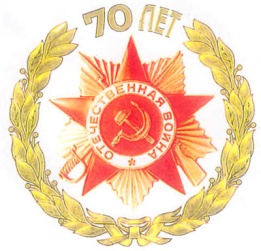 детский сад № 8 общеразвивающего вида с приоритетным осуществлением деятельности по познавательно-речевому направлению развития детей города Свободного   План мероприятий посвящённых 70 – летию Дня Победы в войне (1941 – 1945). Составила старший воспитатель                                                                                                    И.А. Каннуникова Месяц Группа Мероприятия Совместная работа с родителями Ответственные Январь Вторая группа раннего возраста Рассматривание иллюстраций военного и мирного времени.Рассмотреть картину «День победы».Подготовка фотоматериалов ко Дню ПобедыВоспитатель второй группы раннего возрастаЯнварь Младшие группыБеседы и рассматривание иллюстраций: «Одежда для военных», «Защитный костюм», «Сын артиллериста», «Защитник Отечества».Слушание песни «Шаг в бессмертие» муз. О. Чичкова, сл. К. Ибреева. Подготовка фотоматериалов ко Дню ПобедыВоспитатели трёх групп младшего возраста Январь Средние группы Чтение стихотворений о Родине.Заучивание пословиц и поговорок о Родине.НОД «Боевая техника войны».Рассматривание репродукции картины Васнецова «Богатыри».Подготовка фотоматериалов ко Дню ПобедыВоспитатели двух средних групп Январь Старшие группы Беседа «Уроки мужества», «Что знаем о войне».Разработка памяток для родителей «Патриотическое воспитание».Чтение художественной литературы Л. Уваровой «Дом в переулке».Музыкальная гостиная «Поэты и песенники о войне» Л. Ошанин, М. Исаковский.Подготовка фотоматериалов ко Дню ПобедыВоспитатели двух старших групп Январь Подготовительные группы Разучивание пословиц и поговорок о Родине.Блиц опрос детей «Что знаем о войне».НОД «Никто не забыт, ничто не забыто».Подготовка фотоматериалов ко Дню ПобедыВоспитатели двух подготовительных групп Февраль Вторая группа раннего возраста Беседы «Папин праздник».Поделки к Дню защитника.НОД рисование «Праздничный салют».НОД аппликация «Военная техника».Участие родителей в подготовке праздника «День Защитника Отечества».Воспитатель второй группы раннего возрастаМладшие группыНОД лепка «Самолёты стоят на аэродроме».НОД рисование «Красивые флажки на ниточки».Чтение стихотворения «Дуют ветры в феврале».Участие родителей в подготовке праздника «День Защитника Отечества».Воспитатели трёх групп младшего возраста Средние группы Спортивное развлечение «Мы защитники».Рассматривание иллюстраций «Армия России», «Военная техника».Выставка рисунков о войне.НОД «Защитники Отечества». Участие родителей в подготовке праздника «День Защитника Отечества».Воспитатели двух средних групп Старшие группы Беседа о наших защитниках.Спортивное развлечение «Мы будущие защитники».Чтение художественной литературы Е. Балагинной «Баллада о добром свете».Д/игра «Подбери картинки».НОД «Подарки папам к празднику – Дню защитника Отечества».НОД «Так началась война» с рассматриванием иллюстраций «Брестская крепость», «Родина – мать зовёт!».Чтение стихотворения С. Щипачёва «22 июня 1941 года»,Музыкальное развитие слушание песни «Священная война».Участие родителей в подготовке праздника «День Защитника Отечества».Воспитатели двух старших групп Подготовительные группы НОД «Этот день мы приближали, как могли».Просмотр презентации «Детям о войне».Конкурс чтецов «Хотят ли русские войны».Д/игра «Воину своё оружие».Викторина «Боец всегда молодой».Праздничная программа «День Защитника Отечества».Участие родителей в подготовке праздника «День Защитника Отечества».Воспитатели двух подготовительных групп Март Вторая группа раннего возраста Знакомство с песнями военных летОформления фотоальбома родителями «Мы помним героев ВОВ».Воспитатель второй группы раннего возрастаМарт Младшие группыБеседы «Праздник Победы», «Никто не забыт, нечто не забыто».НОД «Четвероногие помощники на войне».Рассматривание иллюстраций о Великой Отечественной Войне.Разучивание игры «Солдатик».Сюжетно-ролевая игра «Самолёты летят».НОД рисование «Самолёты летят».Оформления фотоальбома родителями «Мы помним героев ВОВ».Воспитатели трёх групп младшего возраста Март Средние группы Конкурс рисунков «Пусть всегда будет солнце!».Беседа «Подвиги детей в ВОВ».Чтение стихотворение Твардовского «О мальчике герое».Оформления фотоальбома родителями «Мы помним героев ВОВ».Воспитатели двух средних групп Март Старшие группы Беседы о мужестве, героизме, отваге всего населения страны.НОД «Города-герои», «Они защищали Родину».Слушание песен о войне «Хотят ли русские войны?».Галерея детского рисунка «День Победы».Оформления фотоальбома родителями «Мы помним героев ВОВ».Воспитатели двух старших групп Март Подготовительные группы НОД художественное творчество «Письмо неизвестному солдату в 1941 г.», НОД «Земляки дальневосточники в ВОВ».Конкурс рисунков «Мы за Мир!».Разучивание пословиц и поговорок о Родине.Беседа о воинах, военной техники.Оформления фотоальбома родителями «Мы помним героев ВОВ».Воспитатели двух подготовительных групп Апрель Вторая группа раннего возраста Беседа «Ветеран – кто это?».Спортивный досуг «Ловкие, умелые».Изготовление папки-передвижки с родителями «Наши земляки в годы ВОВ».Создание видиоролика «Помним – гордимся».Воспитатель второй группы раннего возрастаАпрель Младшие группыФизкультурное развлечение «Мы – солдаты», Выставка игрушечной военной техники.Беседа «Солдаты на параде!».НОД «День Победы к нам пришёл».НОД художественное творчество – изготовление поздравительных открыток ко Дню Победы.Изготовление папки-передвижки с родителями «Наши земляки в годы ВОВ».Создание видиоролика «Помним – гордимся».Воспитатели трёх групп младшего возраста Апрель Средние группы Беседа «Славный День Победы».Разучивание стихотворений о Родине, Дне Победы.Рассматривание иллюстраций «День Победы».Сюжетно-ролевые игры «Мы военные», «Моряки».НОД «Наша армия сильна, охраняет мир она».Изготовление папки-передвижки с родителями «Наши земляки в годы ВОВ».Создание видиоролика «Помним – гордимся».Воспитатели двух средних групп Апрель Старшие группы Состязания с участием отцов-военнослужащих «Найди секретный пакет!».Просмотр отрывков фильмов: «Отец солдата», «В бой идут одни старики».Разучивание и исполнение песен с детьми «Катюша», «Тёмная ночь».НОД «Мой родственник – защитник Родины», «Наш город в ВОВ», «Пограничники».Посещение музея города.Изготовление папки-передвижки с родителями «Наши земляки в годы ВОВ».Создание видиоролика «Помним – гордимся».Воспитатели двух старших групп Апрель Подготовительные группы Спортивная игра «А ну-ка, мальчики!».НОД «Памяти павших - будьте достойны».Выставка художественной литературы о ВОВ.Чтение художественной литературы: «Почему маму прозвали Гришкой?» Н. Дилакторская, «Мешок овсянки», «Земляника», «Почему армия родная?» А. Митяев.Изготовление папки-передвижки с родителями «Наши земляки в годы ВОВ».Создание видиоролика «Помним – гордимся».Воспитатели двух подготовительных групп Май Вторая группа раннего возраста Рассматривание иллюстраций техники, участвовавшей в войне.НОД «Кто нас защищал?»Коллективная аппликация «Голубь мира».Оформление мини музея с родителями “Юбилей Победы».Информация для родителей в уголках «День Победы!».Конкурс рисунков, поделок «Этот день мы приближали как могли» - совместное творчество детей и родителей.Воспитатель второй группы раннего возрастаМай Младшие группыВернисаж детского творчества «Салют над городом в честь праздника победы».НОД художественно-эстетическое развитие -аппликация «Подарок солдату».Беседа «Праздник Победы».Музыкальное развитие «Праздник Победы». Оформление мини музея с родителями “Юбилей Победы».Информация для родителей в уголках «День Победы!».Конкурс рисунков, поделок «Этот день мы приближали как могли» - совместное творчество детей и родителей.Воспитатели трёх групп младшего возраста Май Средние группы Конкурс рисунков «День Победы».Разучивание стихов к празднику «День Победы».НОД «Они сражались за Родину!».НОД художественно-эстетическое развитие –аппликация открытка «С днём Победы».Музыкальная деятельность – слушание песен о ВОВ.Праздник в детском саду «День Победы»Оформление мини музея с родителями “Юбилей Победы».Информация для родителей в уголках «День Победы!».Конкурс рисунков, поделок «Этот день мы приближали как могли» - совместное творчество детей и родителей.Воспитатели двух средних групп Май Старшие группы НОД «Великий день Победы».Разучивание стихотворений о войне.Выставка детских работ «Навек запомни».Экскурсия к мемориалу «Славы», возложение цветов.Создание мини-музея «Они сражались за Родину!». Праздник в детском саду «День Победы»Оформление мини музея с родителями “Юбилей Победы».Информация для родителей в уголках «День Победы!».Конкурс рисунков, поделок «Этот день мы приближали как могли» - совместное творчество детей и родителей.Воспитатели двух старших групп Май Подготовительные группы НОД «Благодарим вас солдаты».Беседа о героизме народа в ВОВ, «Они сражались за Родину!».Разучивание стихотворений о войне.Экскурсия к мемориалу «Славы», возложение цветов.Создание мини-музея «Они сражались за Родину!».НОД аппликация «Подарок ветерану». Праздник в детском саду «День Победы»Оформление мини музея с родителями “Юбилей Победы».Информация для родителей в уголках «День Победы!».Конкурс рисунков, поделок «Этот день мы приближали как могли» - совместное творчество детей и родителей.Воспитатели двух подготовительных групп Июнь Вторая группа раннего возраста Изобразительная деятельность - рисование «Салют». Беседа по картинкам «Наша армия».Совместно с родителями изготовления буклета «Пословицы и поговорки о войне».Цветочные насаждения на клумбах «Живая память».Воспитатель второй группы раннего возрастаИюнь Младшие группыНОД «Мальчик – будущий солдат», «Военная техника на границе».Беседа «Как лечили раненых на войне».Рисунки на асфальте «Миру мир!».Музыкальная деятельность - слушание военных песен.Рассматривание иллюстраций «Памятники Победы».Выставка иллюстраций «Оружие Победы».Совместно с родителями изготовления буклета «Пословицы и поговорки о войне».Цветочные насаждения на клумбах «Живая память».Воспитатели трёх групп младшего возраста Июнь Средние группы Беседа «Боевая техника разных родов войск», «Боевые награды».Рисунки на асфальте «Миру мир!».Музыкальная деятельность – слушание музыки М. Старокадомского «Марш Победы».Совместно с родителями изготовления буклета «Пословицы и поговорки о войне».Цветочные насаждения на клумбах «Живая память».Воспитатели двух средних групп Июнь Старшие группы Просмотр отрывка из фильма «Оборона Москвы».Беседа «Как армия охраняет нашу страну в мирное время?».Музыкальная деятельность – слушание песни Д. Тухманова «День Победы». Рисунки на асфальте «Миру мир!».Совместно с родителями изготовления буклета «Пословицы и поговорки о войне».Цветочные насаждения на клумбах «Живая память».Воспитатели двух старших групп Июнь Подготовительные группы Чтение художественной литературы о войне, о подвигах детей в военное время.Музыкальная деятельность – слушание произведений о ВОВ.Рисунки на асфальте «Миру мир!».Эстафета «Ловкие ребята».Совместно с родителями изготовления буклета «Пословицы и поговорки о войне».Цветочные насаждения на клумбах «Живая память».Воспитатели двух подготовительных групп Июль Вторая группа раннего возраста Конструирование «Самолёт».Спортивное развлечение.Рассматривание иллюстраций солдаты на границе.Фотовыставка «Кто подарил нам этот мир» (дедушки, бабушки, свидетели и участники ВОВ).Воспитатель второй группы раннего возрастаИюль Младшие группыСпортивное развлечение «Сильные и смелые».Музыкальная деятельность – слушание музыкальных произведений о войнеРазучивание стихотворения С. Михалкова «Победой кончилась война».Фотовыставка «Кто подарил нам этот мир» (дедушки, бабушки, свидетели и участники ВОВ).Воспитатели трёх групп младшего возраста Июль Средние группы Музыкальная деятельность - слушание музыки «Прощание славянки».Беседы «Как армия охраняет нашу страну в мирное время», «Что такое героизм?».Рассматривание иллюстраций о заставе.Художественно-эстетическое развитие рисование «Застава».Спортивное развлечение «Разведчики».Фотовыставка «Кто подарил нам этот мир» (дедушки, бабушки, свидетели и участники ВОВ).Воспитатели двух средних групп Июль Старшие группы Экскурсия в библиотеку «История военных лет».Беседа «Труженики тыла».Чтение стихотворения В. Лифшиц «Баллада о чёрном куске».Разучивание песен о войне «Бравые солдаты».Фотовыставка «Кто подарил нам этот мир» (дедушки, бабушки, свидетели и участники ВОВ).Воспитатели двух старших групп Июль Подготовительные группы Спортивное соревнование «Зарница».Беседа «О взрослых и детях, которые трудились на заводах, фабриках, полях в годы ВОВ».Художественно-эстетическое развитие рисование «Мир во всём мире».Слушание музыкальных произведений о военных днях. Разучивание песен на военные тематики.Фотовыставка «Кто подарил нам этот мир» (дедушки, бабушки, свидетели и участники ВОВ).Воспитатели двух подготовительных групп Август Вторая группа раннего возраста Чтение стихотворения А. Барто «На заставе».Рассматривание иллюстраций «Войска России». Библиотека для родителей: стихи для заучивания, перечень литературы для чтения детям.Воспитатель второй группы раннего возрастаАвгуст Младшие группыРазучивание стихов о войне.Оформление книжных уголков «Спасибо за мир».Рассматривание иллюстраций «Ордена и медали».Библиотека для родителей: стихи для заучивания, перечень литературы для чтения детям.Воспитатели трёх групп младшего возраста Август Средние группы Беседа «Наша Армия сегодня».Просмотр мультфильма о войне.Слушание военных песен.Библиотека для родителей: стихи для заучивания, перечень литературы для чтения детям.Воспитатели двух средних групп Август Старшие группы Чтения стихотворения Е. Благининой «Почему Ты шинель бережёшь?».Чтение художественной литературы А. Сурковой «Песня смелых», И. Железновой «Дети».Рассматривание иллюстраций «Мамаев курган».Игра «Зарница» с привлечением воинов нашей армии.Библиотека для родителей: стихи для заучивания, перечень литературы для чтения детям.Воспитатели двух старших групп Август Подготовительные группы Выставка военной техники времен ВОВ и современной техники (игрушки, иллюстрации, фотографии).Лепка военной техники.Чтение художественной литературы на военные темы.Разучивание стихотворений о войне.Библиотека для родителей: стихи для заучивания, перечень литературы для чтения детям.Воспитатели двух подготовительных групп Сентябрь Вторая группа раннего возраста Утренняя гимнастика «Салют».Слушание военных маршев.Беседа «Моя Родина».Исторические места города – оформление родительских уголков, с привлечением родителей.Воспитатель второй группы раннего возрастаСентябрь Младшие группыНОД лепка «Салют».Беседа «Вечный огонь», «Питание людей во время войны».Чтение рассказов о войне.Спортивное развлечение «Мы смелые и сильные».Исторические места города – оформление родительских уголков, с привлечением родителей.Воспитатели трёх групп младшего возраста Сентябрь Средние группы Беседа о военных профессиях.НОД «Сражение в воздухе, в море, на земле).Организация игр патриотического направления.Исторические места города – оформление родительских уголков, с привлечением родителей.Воспитатели двух средних групп Сентябрь Старшие группы Экскурсия в Автошколу – знакомство с военными машинами.НОД изготовление поделок «Военная техника».Беседа «Партизаны и их подвиги».Просмотр мультфильма о ВОВ.Слушание песен «Соловьи», «На солнечной поляночке», «Смуглянка».Исторические места города – оформление родительских уголков, с привлечением родителей.Воспитатели двух старших групп Сентябрь Подготовительные группы Экскурсия в Автошколу – знакомство с военными машинами.НОД изготовление поделок «Военная техника».Беседа «Партизаны и их подвиги».Просмотр мультфильма о ВОВ.Слушание песен «Соловьи», «На солнечной поляночке», «Смуглянка».С/ролевая игра «Разведчики».Исторические места города – оформление родительских уголков, с привлечением родителей.Воспитатели двух подготовительных групп Октябрь Вторая группа раннего возраста Беседа «Мир во всём мире!».Прослушивание песни «Солнечный круг».НОД рисование «Мирное небо».Оформление родительских уголков «Города Герои».Воспитатель второй группы раннего возрастаОктябрь Младшие группыРассматривание книг на военные тематики.Спортивный досуг «Твои защитники Родина».НОД «Вечная память героям».Оформление родительских уголков «Города Герои».Воспитатели трёх групп младшего возраста Октябрь Средние группы НОД «Путешествие по родному городу к памятникам войны».Разучивание пословиц и поговорок о защите Родины, о смелости и храбрости солдат.Слушание песен о войне.Оформление родительских уголков «Города Герои».Воспитатели двух средних групп Октябрь Старшие группы Чтение художественной литературы М. Исаковского «Враги сожгли родную хату», «И снова писем нет из дома».Беседа «О детях войны».НОД «Из жизни детей блокадного Ленинграда».Рисование с детьми исторических сюжетов из ВОВ.Оформление родительских уголков «Города Герои».Воспитатели двух старших групп Октябрь Подготовительные группы Игры на прогулках «Крепость», «Защитники крепости».Чтение с обсуждением художественной литературы военной тематики.Беседа о военных профессиях.НОД « На полях сражений».Просмотр отрывков фильмов о военной тематики.Оформление родительских уголков «Города Герои».Воспитатели двух подготовительных групп Ноябрь Вторая группа раннего возраста НОД аппликация «Российский флаг».Беседа «Военные танки».Слушание марша Победы.Информация в уголках для родителей «Герои партизанской войны». Воспитатель второй группы раннего возрастаНоябрь Младшие группыБеседа «Сила – не право».Фотовыставка «Помнят деды День Победы».НОД аппликация «Самолёты – Нашей Армии».Информация в уголках для родителей «Герои партизанской войны». Воспитатели трёх групп младшего возраста Ноябрь Средние группы Мультфильмы о Великой Отечественной войне: «О войне», «Партизанская снегурочка», «Воспоминание».«Великая Отечественная война в живописи» - слайдыИнформация в уголках для родителей «Герои партизанской войны». Воспитатели двух средних групп Ноябрь Старшие группы НОД «С чего начинается Родина».Выставка по репродукциям художников о войне.Спортивная игра «Доставь донесение в штаб».Информация в уголках для родителей «Герои партизанской войны». Воспитатели двух старших групп Ноябрь Подготовительные группы НОД «Имена героев ВОВ в названиях улиц города».Беседа «Почему война называется Великой Отечественной войной?»Рисование «Нам не нужна война».Слушание музыкальных произведений: «Мир нужен всем!», «Сегодня салют!».Информация в уголках для родителей «Герои партизанской войны». Воспитатели двух подготовительных групп Декабрь Вторая группа раннего возраста Игры на военные темы «Лётчики на аэродроме», «Мы солдаты», «проползи под препятствием».Рассматривание иллюстраций «Четвероногие помощники в годы войны».Составление хронологии событий ВОВ вместе с родителями.Воспитатель второй группы раннего возрастаДекабрь Младшие группыНОД рисование «Военная техника».Выставка рисунков «Военная техника».Оформление книжного уголка «Спасибо за Мир!».Составление хронологии событий ВОВ вместе с родителями.Воспитатели трёх групп младшего возраста Декабрь Средние группы Выставка детского творчества на тему: «Война».НОД «Чем город наш помогал в годы ВОВ».Рассматривание иллюстраций на военную тематику.Составление хронологии событий ВОВ вместе с родителями.Воспитатели двух средних групп Декабрь Старшие группы Чтение художественной литературы и обсуждения рассказа С. Романовского «Простые чудеса».Приглашение детей войны в группу.Разучивание стихотворения О. Воробьёвой «Нет войне».Составление хронологии событий ВОВ вместе с родителями.Воспитатели двух старших групп Декабрь Подготовительные группы Рассматривание картины Васнецова «Русские богатыри».Игры -эстафеты «Я б в защитники пошел, пусть меня научат»НОД «Город – герой Москва».Беседа «История георгиевской ленточки», «Я люблю тебя Россия».Чтение стихотворений: «Дозор» З. Александровой, «На заставе» А. Барто.Составление хронологии событий ВОВ вместе с родителями.Воспитатели двух подготовительных групп 